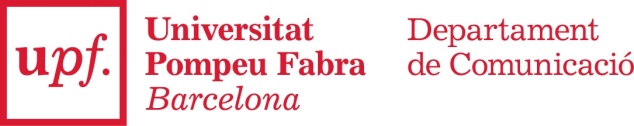 PHD THESISAPPLICATION FOR THESIS ASSESSMENT BY DOCTORAL ACADÉMIC COMITTEE (Student Form)STUDENT NAME AND SURNAME:THESIS TITLE:THESIS SUPERVISOR/S:EXPOSE1. That I have finished my Thesis and that I submit these documents to be evaluated by CAD.	1 final copy of the thesis in pdf format	Declaration of authorshio of the thesis       Proof of of having presented the partial results of the thesis in any of the ways established in the regulations on applying quality mechanisms of the Department of CommunicationDEMANDThat CAD evaluates these documents and authorise me to submit the PhD thesis.Date: 						   Signature